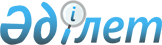 Об организации социальных рабочих мест в 2006 году
					
			Утративший силу
			
			
		
					Постановление Акимата города Алматы от 29 декабря 2005 года N 5/869. Зарегистрировано Департаментом юстиции города Алматы 12 января 2006 года за N 691. Утратил силу постановлением Акимата города Алматы от 30 декабря 2006 года N 8/1573 (V06R732)

      Руководствуясь статьей 27 Закона Республики Казахстан от 23 января 2001 года N 148-II "О местном государственном управлении в Республике Казахстан", статьями 7, 18-1 Закона Республики Казахстан от 23 января 2001 года N 149-II "О занятости населения" акимат города Алматы ПОСТАНОВЛЯЕТ:

      1. Утвердить прилагаемый Порядок отбора работодателей, предлагающих организацию социальных рабочих мест.

      2. Уполномочить Департамент занятости и социальных программ на заключение договоров по созданию социальных рабочих мест работодателями.

      3. Департаменту занятости и социальных программ (Нурланов А.Ж.): 

      осуществлять направление безработных, входящих в целевые группы населения, зарегистрированных в уполномоченном органе, на социальные рабочие места с января 2006 года; 

      производить частичную компенсацию затрат работодателя на оплату труда безработных в пределах средств, предусмотренных в бюджете города на 2006 год.

      4. Установить размер частичной компенсации затрат работодателя на оплату труда безработных, трудоустроенных на социальные рабочие места, в размере 1,5 минимальных заработных плат в месяц путем зачисления на лицевые счета безработных в банках второго уровня.

      5. Признать утратившим силу постановление акимата от 7 января 2005 года N 1/08 "О мерах по организации и финансированию социальных рабочих мест, создаваемых для трудоустройства безработных граждан", зарегистрированное в Департаменте юстиции города Алматы 1 февраля 2005 года N 642, опубликованное в газетах "Вечерний Алматы" 8 февраля 2005 года N 25, "Алматы Акшамы" 8 февраля 2005 года N 15.

      6. Контроль за исполнением настоящего постановления возложить на первого заместителя Акима города Букенова К.А.       Аким города Алматы            И.Тасмагамбетов        Секретарь акимата             К. Тажиева Утвержден 

постановлением 

акимата города Алматы 

от 29 декабря 2005 года N 5/869  Порядок отбора работодателей, предлагающих 

организацию социальных рабочих мест           1. Социальные рабочие места создаются работодателями на договорной основе с уполномоченным органом для трудоустройства безработных из целевых групп с частичной компенсацией затрат работодателя на оплату их труда.

      2. Отбор работодателей, предлагающих организацию социальных рабочих мест, определяется по следующим критериям: 

      1) социальные рабочие места должны быть предназначены специально для безработных из числа целевых групп населения; 

      2) социальные рабочие места носят временный характер и для их организации не могут быть использованы постоянные рабочие места и вакансии; 

      3) у работодателя есть возможность организовать работы на условиях неполного рабочего дня и по гибкому графику; 

      4) социальные рабочие места должны обладать экономической, социальной полезностью.            Секретарь акимата                 К.Тажиева 
					© 2012. РГП на ПХВ «Институт законодательства и правовой информации Республики Казахстан» Министерства юстиции Республики Казахстан
				